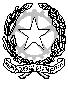 MINISTERO DELL’ISTRUZIONE E DEL MERITOUFFICIO SCOLASTICO REGIONALE PER IL LAZIOLICEO STATALE “SOCRATE”classico-scientificoVia Padre Reginaldo Giuliani, 15 - 00154 - Roma - Distretto 19°Tel. 06 121 125 465 E-mail: rmpc180004@istruzione.itLIBERATORIA Il/la sottoscritto/a _____________________________________________________nato a__________________________il____________________________________ eIl/la sottoscritto/a _____________________________________________________nato a__________________________il____________________________________ genitori/tutori dell’alunno/a____________________________________________frequentante nell’anno scolastico 2023/2024 la classe________sez.______________ SONO A CONOSCENZAche, nel caso di assenza dei docenti di cui la scuola è a conoscenza anticipatamente e quando la conseguente variazione giornaliera dell'orario scolastico sia stata resa nota tramite iscrizione sul R.E. (agenda di classe), gli alunni minorenni, compresi quelli che non hanno ancora compiuto 14 anni, potranno entrare posticipatamente /uscire anticipatamente previa presentazione della presente liberatoria permanente, firmata dai genitori (entrambi in caso di affido separato).La stessa liberatoria permanente varrà per l’uscita anticipata nei giorni dell’assemblea d’Istituto. Qualora tale liberatoria non fosse prodotta, gli studenti saranno trattenuti a scuola.                                                                  AUTORIZZANO - l’ingresso posticipato/l’uscita anticipata del/della minore da scuola in caso di assenza giornaliera del docente delle prime/ultime ore di lezione per l’a.s. in corso;- l’uscita anticipata del proprio figlio/a da scuola in caso di assemblea d'istituto.La presente è valida riguardo le possibili variazioni dell’orario scolastico di cui sopra e avrà validità pluriennale, per tutto il tempo di permanenza dell’alunno nell’Istituto salvo revoca della medesima da parte della famiglia.Firma____________________________ e _________________________________IN CASO DI IMPOSSIBILITA’ DI FIRMA DA PARTE DI UN GENITORE "Il sottoscritto, consapevole delle conseguenze amministrative e penali per chi rilasci dichiarazioni non corrispondenti a verità, ai sensi del DPR 245/2000, dichiara di aver effettuato la scelta/richiesta in osservanza delle disposizioni sulla responsabilità genitoriale di cui agli artt. 316, 337 ter e 337 quater del codice civile, che richiedono il consenso di entrambi i genitori" Roma, __ / __ / 2023						Firma 	_______________________________ N.B. in caso di mancato rilascio della presente autorizzazione l’alunno/a non potrà lasciare l’Istituto e la  vigilanza sarà effettuata dal personale non docente.